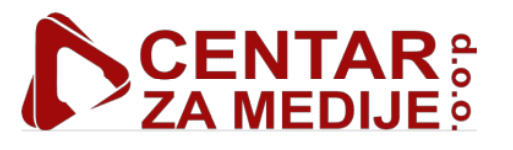 Posebni cjenik emitiranja izbornih promidžbenih poruka na portalima 034portal.hr, SbOnline.net i 032portal.hr LOKALNI IZBORI 2021.Banneri na naslovnici i u člancima:*bannere u navedenim dimenzijama možete poslati sami, a moguće je poslati materijale za izradu istihSponzorirani članak:-vaš tekst i vaše fotografije- 1000 kn + PDV-naš tekst i naše fotografije- 1500 kn + PDV*svi sponzorirani članci objavljuju se u izdvojenim vijestima na naslovnicama portala gdje se zadržavaju 24 sata te se dijele na našoj Facebook stranici, a nakon čega su trajno dostupni u arhivi*sponzorirani članak kojeg sami šaljete može imati neograničen broj fotografija i teksta te videa i linkova*imajte na umu da ne šaljete materijale u vlasništvu foto agencija koji iste naplaćuju*napomena:
 - na navedene cijene zaračunavamo PDV
 - uvjeti plaćanja: u roku od 7 dana od objave reklame
 - na ove ponude ne odobravamo agencijske rabate
 - ovaj cjenik se odnosi na oglašavanje političkih stranaka, koalicija i nezavisnih zastupnika predstavničkih tijela za vrijeme izborne promidžbe sukladno posebnom zakonu Za sva dodatna pitanja i informacije dostupni smo na email adresi redakcija@034portal.hr (za sva tri portala) ili na broj mobitela 099/6638 222- Mateja.Centar za Medije d.o.o.  HR-35000 Slavonski Brod, Trg Pobjede16, Tel/fax: + 385 (0)99 2222 034 e-mail: redakcija@034portal.hr, OIB: 04692124627, Ž.R.:  HR6923600001102604918 ZaBa  Direktor Ante Mandarić - Agencija za E Medije Register: 46/18 – 47/18  - 48/18 www.034portal.hr     -    www.sbonline.hr     -    www.pleter-portal.hr - www.032portal.hrDIMENZIJE1 TJEDAN2 TJEDNA3 TJEDNA640 x 220 px500 kn + PDV800 kn + PDV1200 kn + PDV300 x 250 px500 kn + PDV800 kn + PDV1200 kn + PDV1200 x 130 px500 kn + PDV800 kn + PDV1200 kn + PDV360 x 120 px500 kn + PDV800 kn + PDV1200 kn + PDV360 x 90 px500 kn + PDV800 kn + PDV1200 kn + PDVŠirina 160 px500 kn + PDV800 kn + PDV1200 kn + PDV